The Ascension
Colouring Page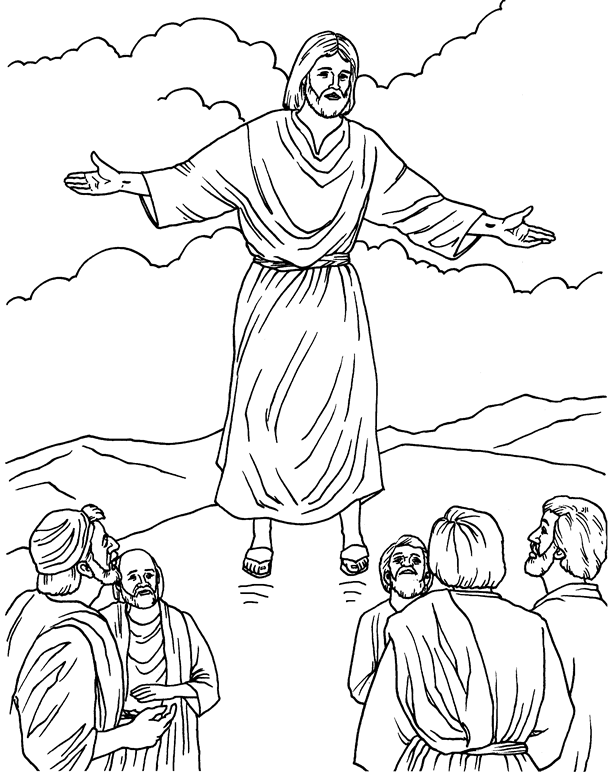 